О внесении изменений в постановление администрации Алатырского муниципального округа от 17.03.2023 № 316 «Об утверждении муниципальной программы Алатырского муниципального округа «Обеспечение граждан Алатырского муниципального округа доступным и комфортным жильем»В соответствии с Бюджетным кодексом Российской Федерации, постановлением администрации Алатырского муниципального округа от 30.12.2022 № 8 «Об утверждении Порядка разработки, реализации и оценки эффективности муниципальных программ Алатырского муниципального округа», администрация Алатырского муниципального округапостановляет:Внести прилагаемые изменения в муниципальную программу Алатырского муниципального округа «Обеспечение граждан Алатырского муниципального округа доступным и комфортным жильем», утвержденную постановлением администрации Алатырского муниципального округа от 17.03.2023 № 316.Контроль за исполнением настоящего постановления возложить на первого заместителя главы администрации – начальника Управления по благоустройству и развитию территорий администрации Алатырского муниципального округа Чувашской Республики.Настоящее постановление вступает в силу после его официального опубликования.Глава Алатырскогомуниципального округа                                                                                         Н.И. ШпилеваяПриложение к постановлению администрации Алатырского муниципального округаот 15.03.2024 № 127ИЗМЕНЕНИЯ,вносимые в муниципальную программу Алатырского муниципального округа «Обеспечение граждан Алатырского муниципального округа доступным и комфортным жильем»В паспорте муниципальной программы:позиции «Сроки и этапы реализации муниципальной программы» и «Объемы финансирования муниципальной программы с разбивкой по годам реализации» изложить в следующей редакции:абзацы девятый-десятый раздела I муниципальной программы изложить в следующей редакции:«I этап - 2023-2026 годы;II этап - 2027-2030 годы;»;раздел III муниципальной программы изложить в следующей редакции:«Раздел III. Обоснование объема финансовых ресурсов, необходимых для реализации муниципальной программы (с расшифровкой по источникам финансирования, по этапам и годам реализации муниципальной программы)Финансовое обеспечение реализации муниципальной программы осуществляется за счет средств федерального бюджета, республиканского бюджета, бюджета Алатырского муниципального округа (далее – местный бюджет) и внебюджетных источников.При софинансировании мероприятий муниципальной программы из внебюджетных источников могут использоваться различные инструменты государственно-частного партнерства.Общий объем финансирования муниципальной программы в 2023-2035 годах составляет 419674665,64 рублей, в том числе за счет средств федерального бюджета - 17081006,22 рублей, республиканского бюджета - 396023853,00 рублей, местного бюджета – 6569806,42 рублей, внебюджетных источников - 0,00 рублей (таблица 1).Таблица 1 (рублей)Объемы финансирования муниципальной программы подлежат ежегодному уточнению исходя из реальных возможностей бюджетов всех уровней.Ресурсное обеспечение и прогнозная (справочная) оценка расходов за счет всех источников финансирования реализации муниципальной программы приведены в приложении № 2 к настоящей муниципальной программе.В Муниципальную программу включены подпрограммы согласно приложениям № 3-4 к Муниципальной программе.»;приложение № 1 к муниципальной программе изложить в следующей редакции:«Приложение № 1к муниципальной программеАлатырского муниципального округа«Обеспечение гражданАлатырского муниципального округадоступным и комфортным жильем»Сведенияо целевых индикаторах и показателях муниципальной программы Алатырского муниципального округа "Обеспечение граждан Алатырского муниципального округа доступным и комфортным жильем", ее подпрограмм и их значениях»;приложение № 2 к муниципальной программе изложить в следующей редакции:«Приложение № 2к муниципальной программеАлатырского муниципального округа«Обеспечение гражданАлатырского муниципального округадоступным и комфортным жильем»Ресурсное обеспечениеи прогнозная (справочная) оценка расходов за счет всех источников финансирования реализации муниципальной программы Алатырского муниципального округа "Обеспечение граждан Алатырского муниципального округа доступным и комфортным жильем"»;В приложении № 3 к муниципальной программе:в паспорте подпрограммы «Поддержка строительства жилья» позиции «Сроки и этапы реализации подпрограммы» и «Объемы финансирования подпрограммы с разбивкой по годам реализации подпрограммы» изложить в следующей редакции:раздел II подпрограммы изложить в следующей редакции:«Раздел II. Перечень и сведения о целевых индикаторах и показателях подпрограммы с расшифровкой плановых значений по годам ее реализацииСостав целевых индикаторов и показателей подпрограммы определен исходя из принципа необходимости и достаточности информации для характеристики достижения цели и решения задач подпрограммы.В подпрограмме предусмотрены следующие целевые индикаторы и показатели достижения цели и решения задач подпрограммы:количество молодых семей, получивших свидетельство о праве на получение социальной выплаты;общая площадь жилых помещений, приходящаяся в среднем на одного жителя;количество квадратных метров расселенного аварийного жилищного фонда.В результате реализации мероприятий подпрограммы ожидается достижение следующих целевых индикаторов и показателей:количество молодых семей, получивших свидетельство о праве на получение социальной выплаты:в 2023 году - 7 семей;в 2024 году - 7 семей;в 2025 году - 7 семей;в 2026 году - 7 семей;в 2027 - 2030 годах - 7 семей;в 2031 - 2035 годах - 7 семей;общая площадь жилых помещений, приходящаяся в среднем на одного жителя:в 2023 году - 41,8 кв. м;в 2024 году - 44,8 кв. м;в 2025 году - 45,8 кв. м;в 2026 году - 45,8 кв. м;в 2027-2030 годах - 46,8 кв. м;в 2031-2035 годах - 46,8 кв. м.Перечень целевых индикаторов и показателей носит открытый характер и предусматривает возможность корректировки в случае потери информативности целевого индикатора и показателя (достижение максимального значения или насыщения), изменения приоритетов государственной политики в жилищной сфере.»;абзацы десятый-одиннадцатый раздела III подпрограммы изложить в следующей редакции:«I этап - 2023-2026 годы;II этап - 2027-2030 годы;»;раздел IV подпрограммы изложить в следующей редакции:«Раздел IV. Обоснование объема финансовых ресурсов, необходимых для реализации подпрограммыФинансирование подпрограммы осуществляется за счет средств федерального бюджета, республиканского бюджета, местного бюджета и внебюджетных источников.При софинансировании мероприятий подпрограммы из внебюджетных источников могут использоваться различные инструменты государственно-частного партнерства.Общий объем финансирования подпрограммы в 2023-2035 годах составит 233228567,64 рублей, в том числе средства:федерального бюджета – 11149306,78 рублей.республиканского бюджета – 216748154,44 рублей;местного бюджета – 5331106,42 рублей;внебюджетных источников - 0,00 рублей.При составлении федерального бюджета, республиканского бюджета и местного бюджета на очередной финансовый год и плановый период указанные суммы финансирования мероприятий подпрограммы могут быть скорректированы.Ресурсное обеспечение реализации подпрограммы за счет всех источников финансирования представлено в приложении к настоящей подпрограмме.»;приложение к подпрограмме изложить в следующей редакции:«Приложениек подпрограмме «Поддержка строительства жилья»муниципальной программы Алатырскогомуниципального округа«Обеспечение граждан Алатырского муниципального округа доступным и комфортным жильем»Ресурсное обеспечениереализации подпрограммы "Поддержка строительства жилья" муниципальной программы Алатырского муниципального округа "Обеспечение граждан Алатырского муниципального округа доступным и комфортным жильем" за счет всех источников финансирования»;В приложении № 4 к муниципальной программе:в паспорте подпрограммы "Обеспечение жилыми помещениями детей-сирот и детей, оставшихся без попечения родителей, лиц из числа детей-сирот и детей, оставшихся без попечения родителей" позицию «Объемы финансирования подпрограммы с разбивкой по годам реализации программы» изложить в следующей редакции:раздел II подпрограммы изложить в следующей редакции:«Раздел II. Перечень и сведения о целевых индикаторах и показателях подпрограммы с расшифровкой плановых значений по годам ее реализацииВ подпрограмме предусмотрены следующие целевые индикаторы и показатели достижения цели и решения задач подпрограммы:численность детей-сирот и детей, оставшихся без попечения родителей, лиц из числа детей-сирот и детей, оставшихся без попечения родителей, обеспеченных специализированными жилыми помещениями.В результате реализации мероприятий подпрограммы ожидается достижение следующих целевых индикаторов и показателей:численность детей-сирот и детей, оставшихся без попечения родителей, лиц из числа детей-сирот и детей, оставшихся без попечения родителей, обеспеченных специализированными жилыми помещениями:в 2023 году - 4 человека;в 2024 году - 1 человек;в 2025 году - 1 человек;в 2026 году - 1 человек;в 2027-2030 годах - 5 человек;в 2031-2035 годах - 5 человек.»;раздел IV подпрограммы изложить в следующей редакции:«Раздел IV. Обоснование объема финансовых ресурсов, необходимых для реализации подпрограммыФинансирование подпрограммы осуществляется за счет средств федерального бюджета, республиканского бюджета, местного бюджета.При софинансировании мероприятий подпрограммы из внебюджетных источников могут использоваться, в том числе различные инструменты государственно-частного партнерства.Общий объем финансирования подпрограммы в 2023-2035 годах составляет 186446098,00 рублей, в том числе средства:федерального бюджета – 5931699,44 рублей;республиканского бюджета – 179275698,56 рублей;местного бюджета – 1238700,00 рублей.При составлении федерального бюджета, республиканского бюджета и местного бюджета на очередной финансовый год и плановый период указанные суммы финансирования мероприятий подпрограммы могут быть скорректированы.Ресурсное обеспечение реализации подпрограммы за счет всех источников финансирования представлено в приложении к подпрограмме.»;приложение к подпрограмме изложить в следующей редакции:«Приложениек подпрограмме «Обеспечение жилыми помещениями детей-сирот и детей, оставшихся без попечения родителей, лиц из числа детей-сирот и детей, оставшихся без попечения родителей» муниципальной программы Алатырскогомуниципального округа «Обеспечение граждан Алатырского муниципального округа доступным и комфортным жильем»Ресурсное обеспечениереализации подпрограммы "Обеспечение жилыми помещениями детей-сирот и детей, оставшихся без попечения родителей, лиц из числа детей-сирот и детей, оставшихся без попечения родителей" муниципальной программы Алатырского муниципального округа "Обеспечение граждан Алатырского муниципального округа доступным и комфортным жильем" за счет всех источников финансирования».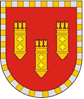 АДМИНИСТРАЦИЯ АЛАТЫРСКОГО МУНИЦИПАЛЬНОГО ОКРУГАЧУВАШСКОЙ РЕСПУБЛИКИПОСТАНОВЛЕНИЕ15.03.2024 № 127г. АлатырьУЛАТӐР МУНИЦИПАЛИТЕТ ОКРУГӖН АДМИНИСТРАЦИЙӖЧӐВАШ РЕСПУБЛИКИНЙЫШĂНУ15.03.2024 № 127Улатӑр г.«Сроки и этапы реализации муниципальной программыОбъемы финансирования муниципальной программы с разбивкой по годам реализации»-2023-2035 годы:I этап - 2023-2026 годы;II этап - 2027-2030 годы;III этап - 2031 - 2035 годы.Прогнозируемые объемы финансирования мероприятий муниципальной программы в 2023-2035 годах составляют 419674665,64 рублей, в том числе:в 2023 году – 53229281,25 рублей;в 2024 году – 30817475,38 рублей;в 2025 году – 31589743,66 рублей;в 2026 году – 29060565,35 рублей;в 2027-2030 годах – 119177700,00 рублей;в 2031-2035 годах – 155799900,00 рублей, из них средства:федерального бюджета – 17081006,22 рублей, в том числе:в 2023 году – 4232349,29 рублей;в 2024 году – 957328,68 рублей;в 2025 году – 1033342,86 рублей;в 2026 году – 1037785,39 рублей;в 2027-2030 годах – 4256200,00 рублей;в 2031-2035годах – 5564000,00 рублей;республиканского бюджета – 396023853,00 рублей, в том числе:в 2023 году – 46165825,54 рублей;в 2024 году – 29560146,70 рублей;в 2025 году – 30256400,80 рублей;в 2026 году – 27722779,96 рублей;в 2027-2030 годах – 113691200,00 рублей;в 2031-2035 годах – 148627500,00 рублей;местного бюджета – 6569806,42 рублей, в том числе:в 2023 году – 2831106,42 рублей;в 2024 году – 300000,00 рублей;в 2025 году – 300000,00 рублей;в 2026 году – 300000,00рублей;в 2027-2030 годах – 1230300,00 рублей;в 2031-2035 годах – 1608400,00 рублей;внебюджетных источников - 0,00 рублей.Объемы финансирования мероприятий муниципальной программы подлежат ежегодному уточнению исходя из возможностей бюджетов всех уровней.»;Этапы и годы реализации Муниципальной программыИсточники финансирования, рублейИсточники финансирования, рублейИсточники финансирования, рублейИсточники финансирования, рублейИсточники финансирования, рублейЭтапы и годы реализации Муниципальной программывсегов том числев том числев том числев том числеЭтапы и годы реализации Муниципальной программывсегофедеральный бюджетреспубликанский бюджет местный бюджетвнебюджетные источникиВсего:419674665,6417081006,22396023853,006569806,420,00I этап 2023-2026годы, из них:144697065,647260806,22133705153,003731106,420,002023 год53229281,254232349,2946165825,542831106,420,002024 год30817475,38957328,6829560146,70300000,000,002025 год31589743,661033342,8630256400,80300000,000,002026 год29060565,351037785,3927722779,96300000,000,00II этап 2027 -2030119177700,004256200,00113691200,001230300,000,00III этап 2031-2035155799900,005564000,00148627500,001608400,000,00№ппЦелевой индикатор и показатель (наименование)Единица измеренияЗначение целевых индикаторов и показателейЗначение целевых индикаторов и показателейЗначение целевых индикаторов и показателейЗначение целевых индикаторов и показателейЗначение целевых индикаторов и показателейЗначение целевых индикаторов и показателей№ппЦелевой индикатор и показатель (наименование)Единица измерения20232024202520262026- 20302031- 2035123456778Муниципальная программа Алатырского муниципального округа "Обеспечение граждан Алатырском муниципальном округе доступным и комфортным жильем"Муниципальная программа Алатырского муниципального округа "Обеспечение граждан Алатырском муниципальном округе доступным и комфортным жильем"Муниципальная программа Алатырского муниципального округа "Обеспечение граждан Алатырском муниципальном округе доступным и комфортным жильем"Муниципальная программа Алатырского муниципального округа "Обеспечение граждан Алатырском муниципальном округе доступным и комфортным жильем"Муниципальная программа Алатырского муниципального округа "Обеспечение граждан Алатырском муниципальном округе доступным и комфортным жильем"Муниципальная программа Алатырского муниципального округа "Обеспечение граждан Алатырском муниципальном округе доступным и комфортным жильем"Муниципальная программа Алатырского муниципального округа "Обеспечение граждан Алатырском муниципальном округе доступным и комфортным жильем"Муниципальная программа Алатырского муниципального округа "Обеспечение граждан Алатырском муниципальном округе доступным и комфортным жильем"Муниципальная программа Алатырского муниципального округа "Обеспечение граждан Алатырском муниципальном округе доступным и комфортным жильем"1Объем жилищного строительства в годтыс. кв. м1,51,51,51,54,44,4подпрограмма "Поддержка строительства жилья"подпрограмма "Поддержка строительства жилья"подпрограмма "Поддержка строительства жилья"подпрограмма "Поддержка строительства жилья"подпрограмма "Поддержка строительства жилья"подпрограмма "Поддержка строительства жилья"подпрограмма "Поддержка строительства жилья"подпрограмма "Поддержка строительства жилья"подпрограмма "Поддержка строительства жилья"1Количество молодых семей, получивших свидетельство о праве на получение социальной выплатысемей7777772Общая площадь жилых помещений, приходящаяся в среднем на одного жителякв. м на 1 чел.41,844,845,845,846,846,8подпрограмма "Обеспечение жилыми помещениями детей-сирот и детей, оставшихся без попечения родителей, лиц из числа детей-сирот и детей, оставшихся без попечения родителей"подпрограмма "Обеспечение жилыми помещениями детей-сирот и детей, оставшихся без попечения родителей, лиц из числа детей-сирот и детей, оставшихся без попечения родителей"подпрограмма "Обеспечение жилыми помещениями детей-сирот и детей, оставшихся без попечения родителей, лиц из числа детей-сирот и детей, оставшихся без попечения родителей"подпрограмма "Обеспечение жилыми помещениями детей-сирот и детей, оставшихся без попечения родителей, лиц из числа детей-сирот и детей, оставшихся без попечения родителей"подпрограмма "Обеспечение жилыми помещениями детей-сирот и детей, оставшихся без попечения родителей, лиц из числа детей-сирот и детей, оставшихся без попечения родителей"подпрограмма "Обеспечение жилыми помещениями детей-сирот и детей, оставшихся без попечения родителей, лиц из числа детей-сирот и детей, оставшихся без попечения родителей"подпрограмма "Обеспечение жилыми помещениями детей-сирот и детей, оставшихся без попечения родителей, лиц из числа детей-сирот и детей, оставшихся без попечения родителей"подпрограмма "Обеспечение жилыми помещениями детей-сирот и детей, оставшихся без попечения родителей, лиц из числа детей-сирот и детей, оставшихся без попечения родителей"подпрограмма "Обеспечение жилыми помещениями детей-сирот и детей, оставшихся без попечения родителей, лиц из числа детей-сирот и детей, оставшихся без попечения родителей"1Численность детей-сирот и детей, оставшихся без попечения родителей, лиц из числа детей-сирот и детей, оставшихся без попечения родителей, обеспеченных жилыми помещениями специализированного жилищного фонда по договорам найма специализированных жилых помещенийчеловек411155СтатусНаименование муниципальной программы, подпрограммы муниципальной программы, основного мероприятияКод бюджетной классификацииКод бюджетной классификацииИсточники финансированияРасходы по годам, рублейРасходы по годам, рублейРасходы по годам, рублейРасходы по годам, рублейРасходы по годам, рублейСтатусНаименование муниципальной программы, подпрограммы муниципальной программы, основного мероприятияГрБСЦСРИсточники финансирования20232024202520262027-20302031-20351234567891011Муниципальная программа Алатырского муниципального округа"Обеспечение граждан Алатырского муниципального округа доступным и комфортным жильем"xА20000000всего53229281,2530817475,3831589743,6629060565,35119177700,00155799900,00Муниципальная программа Алатырского муниципального округа"Обеспечение граждан Алатырского муниципального округа доступным и комфортным жильем"xxфедеральный бюджет4232349,29957328,681033342,861037785,394256200,005564000,00Муниципальная программа Алатырского муниципального округа"Обеспечение граждан Алатырского муниципального округа доступным и комфортным жильем"xxреспубликанский бюджет46165825,5429560146,7030256400,8027722779,96113691200,00148627500,00Муниципальная программа Алатырского муниципального округа"Обеспечение граждан Алатырского муниципального округа доступным и комфортным жильем"xxместный бюджет2831106,42300000,00300000,00300000,001230300,001608400,00Муниципальная программа Алатырского муниципального округа"Обеспечение граждан Алатырского муниципального округа доступным и комфортным жильем"xxвнебюджетные источники0,000,000,000,000,000,00Подпрограмма"Поддержка строительства жилья"xА210000000всего30004323,2519878305,3822251337,6619394601,3557900000,0083800000,00Подпрограмма"Поддержка строительства жилья"xxфедеральный бюджет3020849,85957328,681033342,861037785,392200000,002900000,00Подпрограмма"Поддержка строительства жилья"ххреспубликанский бюджет24152366,9818620976,7020917994,8018056815,9655000000,0080000000,00Подпрограмма"Поддержка строительства жилья"xxместный бюджет2831106,42300000,00300000,00300000,00700000,00900000,00Подпрограмма"Поддержка строительства жилья"xxвнебюджетные источники0,000,000,000,000,000,00Основное мероприятие 1Обеспечение граждан доступным жильемxА210300000всего11301943,1019878305,3822251337,6619394601,3557900000,0083800000,00Основное мероприятие 1Обеспечение граждан доступным жильемxxфедеральный бюджет3020849,85957328,681033342,861037785,392200000,002900000,00Основное мероприятие 1Обеспечение граждан доступным жильемxхреспубликанский бюджет7493614,9118620976,7020917994,8018056815,9655000000,0080000000,00Основное мероприятие 1Обеспечение граждан доступным жильемxxместный бюджет787478,34300 000,00300000,00300000,00700000,00900000,00Основное мероприятие 1Обеспечение граждан доступным жильемxxвнебюджетные источники0,000,000,000,000,000,00Основное мероприятие 2Переселение граждан из аварийного жилищного фонда, расположенного на территории Алатырского муниципального округа xА210200000всего18702380,150,000,000,000,000,00Основное мероприятие 2Переселение граждан из аварийного жилищного фонда, расположенного на территории Алатырского муниципального округа xxфедеральный бюджет0,000,000,000,000,000,00Основное мероприятие 2Переселение граждан из аварийного жилищного фонда, расположенного на территории Алатырского муниципального округа xxреспубликанский бюджет16658752,070,000,000,000,000,00Основное мероприятие 2Переселение граждан из аварийного жилищного фонда, расположенного на территории Алатырского муниципального округа xxместный бюджет2043628,080,000,000,000,000,00Основное мероприятие 2Переселение граждан из аварийного жилищного фонда, расположенного на территории Алатырского муниципального округа xxвнебюджетные источники0,000,000,000,000,000,00Подпрограмма"Обеспечение жилыми помещениями детей-сирот и детей, оставшихся без попечения родителей, лиц из числа детей-сирот и детей, оставшихся без попечения родителей"xА220000000всего23224958,0010939170,009338406,009665964,0061277700,0071999900,00Подпрограмма"Обеспечение жилыми помещениями детей-сирот и детей, оставшихся без попечения родителей, лиц из числа детей-сирот и детей, оставшихся без попечения родителей"ххфедеральный бюджет1211499,440,000,000,002056200,002664000,00Подпрограмма"Обеспечение жилыми помещениями детей-сирот и детей, оставшихся без попечения родителей, лиц из числа детей-сирот и детей, оставшихся без попечения родителей"ххреспубликанский бюджет22013458,5610939170,009338406,009665964,0058691200,0068627500,00Подпрограмма"Обеспечение жилыми помещениями детей-сирот и детей, оставшихся без попечения родителей, лиц из числа детей-сирот и детей, оставшихся без попечения родителей"xxместный бюджет0,000,000,000,00530300,00708400,00Подпрограмма"Обеспечение жилыми помещениями детей-сирот и детей, оставшихся без попечения родителей, лиц из числа детей-сирот и детей, оставшихся без попечения родителей"xxвнебюджетные источники0,000,000,000,000,000,00Основное мероприятие 1Обеспечение жилыми помещениями детей-сирот и детей, оставшихся без попечения родителей, лиц из числа детей-сирот и детей, оставшихся без попечения родителейxА220100000всего23224958,0010939170,009338406,009665964,0061277700,0071999900,00Основное мероприятие 1Обеспечение жилыми помещениями детей-сирот и детей, оставшихся без попечения родителей, лиц из числа детей-сирот и детей, оставшихся без попечения родителейххфедеральный бюджет1211499,440,000,000,002056200,002664000,00Основное мероприятие 1Обеспечение жилыми помещениями детей-сирот и детей, оставшихся без попечения родителей, лиц из числа детей-сирот и детей, оставшихся без попечения родителейххреспубликанский бюджет22013458,5610939170,009338406,009665964,0058691200,0068627500,00Основное мероприятие 1Обеспечение жилыми помещениями детей-сирот и детей, оставшихся без попечения родителей, лиц из числа детей-сирот и детей, оставшихся без попечения родителейxxместный бюджет0,000,000,000,00530300,00708400,00Основное мероприятие 1Обеспечение жилыми помещениями детей-сирот и детей, оставшихся без попечения родителей, лиц из числа детей-сирот и детей, оставшихся без попечения родителейxxвнебюджетные источники0,000,000,000,000,000,00Основное мероприятие 2Формирование списков детей-сирот и детей, оставшихся без попечения родителей, лиц из числа детей-сирот и детей, оставшихся без попечения родителей, которые подлежат обеспечению жилыми помещениями специализированного жилищного фонда по договорам найма специализированных жилых помещенийxxвсего0,000,000,000,000,000,00Основное мероприятие 2Формирование списков детей-сирот и детей, оставшихся без попечения родителей, лиц из числа детей-сирот и детей, оставшихся без попечения родителей, которые подлежат обеспечению жилыми помещениями специализированного жилищного фонда по договорам найма специализированных жилых помещенийxxфедеральный бюджет0,000,000,000,000,000,00Основное мероприятие 2Формирование списков детей-сирот и детей, оставшихся без попечения родителей, лиц из числа детей-сирот и детей, оставшихся без попечения родителей, которые подлежат обеспечению жилыми помещениями специализированного жилищного фонда по договорам найма специализированных жилых помещенийxxреспубликанский бюджет0,000,000,000,000,000,00Основное мероприятие 2Формирование списков детей-сирот и детей, оставшихся без попечения родителей, лиц из числа детей-сирот и детей, оставшихся без попечения родителей, которые подлежат обеспечению жилыми помещениями специализированного жилищного фонда по договорам найма специализированных жилых помещенийxxместный бюджет0,000,000,000,000,000,00Основное мероприятие 2Формирование списков детей-сирот и детей, оставшихся без попечения родителей, лиц из числа детей-сирот и детей, оставшихся без попечения родителей, которые подлежат обеспечению жилыми помещениями специализированного жилищного фонда по договорам найма специализированных жилых помещенийxxвнебюджетные источники0,000,000,000,000,000,00«Сроки и этапы реализации подпрограммыОбъемы финансирования подпрограммы с разбивкой по годам реализации подпрограммы»--2023-2035 годы:I этап - 2023-2026 годы;II этап - 2027-2030 годы;III этап - 2031 - 2035 годы.общий объем финансирования подпрограммы в 2023-2035 годах составляет 233228567,64 рублей, в том числе:в 2023 году – 30004323,25 рублей;в 2024 году – 19878305,38 рублей;в 2025 году – 22251337,66 рублей;в 2026 году – 19394601,35 рублей;в 2027-2030 годах – 57900000,00 рублей;в 2031-2035 годах – 83800000,00 рублей, из них средства:федерального бюджета – 11149306,78 рублей, в том числе:в 2023 году – 3020849,85 рублей;в 2024 году – 957328,68 рублей;в 2025 году – 1033342,86 рублей;в 2026 году – 1037785,39 рублей;в 2027-2030 годах – 2200000,00 рублей;в 2031-2035 годах – 2900000,00 рублей;республиканского бюджета – 216748154,44 рублей, в том числе:в 2023 году – 24152366,98 рублей;в 2024 году – 18620976,70 рублей;в 2025 году – 20917994,80 рублей;в 2026 году – 18056815,96 рублей;в 2027-2030 годах – 55000000,00 рублей;в 2031-2035 годах – 80000000,00 рублей;местного бюджета – 5331106,42 рублей, в том числе:в 2023 году – 2831106,42 рублей;в 2024 году – 300000,00 рублей;в 2025 году – 300000,00 рублей;в 2026 году – 300000,00 рублей;в 2027-2030 годах – 700000,00 рублей;в 2031-2035 годах – 900000,00 рублей;внебюджетных источников - 0,00 рублей.Объемы финансирования мероприятий подпрограммы подлежат ежегодному уточнению исходя из возможностей бюджетов всех уровней.»;СтатусНаименование подпрограммы муниципальной программы (основного мероприятия, мероприятия)Задача подпрограммы муниципальной программыОтветственный исполнитель, соисполнительКод бюджетной классификацииКод бюджетной классификацииКод бюджетной классификацииКод бюджетной классификацииИсточники финансированияРасходы по годам, рублейРасходы по годам, рублейРасходы по годам, рублейРасходы по годам, рублейРасходы по годам, рублейРасходы по годам, рублейСтатусНаименование подпрограммы муниципальной программы (основного мероприятия, мероприятия)Задача подпрограммы муниципальной программыОтветственный исполнитель, соисполнительГРБСРз, ПрЦСРВРИсточники финансирования20232024202520262027-20302031-2035123456789101112131415Подпрограмма"Поддержка строительства жилья"Отдел строительстваххА210000000хвсего30004323,2519878305,3822251337,6619394601,3557900000,0083800000,00Подпрограмма"Поддержка строительства жилья"Отдел строительстваххххфедеральный бюджет3020849,85957328,681033342,861037785,392200000,002900000,00Подпрограмма"Поддержка строительства жилья"Отдел строительстваххххреспубликанский бюджет24152366,9818620976,7020917994,8018056815,9655000000,0080000000,00Подпрограмма"Поддержка строительства жилья"Отдел строительстваххххместный бюджет2831106,42300000,00300000,00300000,00700000,00900000,00Подпрограмма"Поддержка строительства жилья"Отдел строительстваххххвнебюджетные источники0,000,000,000,000,000,00Цель "Создание условий, обеспечивающих доступность жилья для граждан в Алатырском муниципальном округе Чувашской Республики"Цель "Создание условий, обеспечивающих доступность жилья для граждан в Алатырском муниципальном округе Чувашской Республики"Цель "Создание условий, обеспечивающих доступность жилья для граждан в Алатырском муниципальном округе Чувашской Республики"Цель "Создание условий, обеспечивающих доступность жилья для граждан в Алатырском муниципальном округе Чувашской Республики"Цель "Создание условий, обеспечивающих доступность жилья для граждан в Алатырском муниципальном округе Чувашской Республики"Цель "Создание условий, обеспечивающих доступность жилья для граждан в Алатырском муниципальном округе Чувашской Республики"Цель "Создание условий, обеспечивающих доступность жилья для граждан в Алатырском муниципальном округе Чувашской Республики"Цель "Создание условий, обеспечивающих доступность жилья для граждан в Алатырском муниципальном округе Чувашской Республики"Цель "Создание условий, обеспечивающих доступность жилья для граждан в Алатырском муниципальном округе Чувашской Республики"Цель "Создание условий, обеспечивающих доступность жилья для граждан в Алатырском муниципальном округе Чувашской Республики"Цель "Создание условий, обеспечивающих доступность жилья для граждан в Алатырском муниципальном округе Чувашской Республики"Цель "Создание условий, обеспечивающих доступность жилья для граждан в Алатырском муниципальном округе Чувашской Республики"Цель "Создание условий, обеспечивающих доступность жилья для граждан в Алатырском муниципальном округе Чувашской Республики"Цель "Создание условий, обеспечивающих доступность жилья для граждан в Алатырском муниципальном округе Чувашской Республики"Цель "Создание условий, обеспечивающих доступность жилья для граждан в Алатырском муниципальном округе Чувашской Республики"Основное мероприятие 1Обеспечение граждан доступным жильемПовышение уровня обеспеченности населения жильем путем развития направлений строительства жилья, доступного для широких слоев населения, включая строительство арендного жильяОтдел строительстваxxА210300000xвсего11301943,1019878305,3822251337,6619394601,3557900000,0083800000,00Основное мероприятие 1Обеспечение граждан доступным жильемПовышение уровня обеспеченности населения жильем путем развития направлений строительства жилья, доступного для широких слоев населения, включая строительство арендного жильяОтдел строительстваxxxxфедеральный бюджет3020849,85957328,681033342,861037785,392200000,002900000,00Основное мероприятие 1Обеспечение граждан доступным жильемПовышение уровня обеспеченности населения жильем путем развития направлений строительства жилья, доступного для широких слоев населения, включая строительство арендного жильяОтдел строительствахxxxреспубликанский бюджет 7493614,9118620976,720917994,818056815,9655000000,0080000000,00Основное мероприятие 1Обеспечение граждан доступным жильемПовышение уровня обеспеченности населения жильем путем развития направлений строительства жилья, доступного для широких слоев населения, включая строительство арендного жильяОтдел строительстваxxxxместный бюджет787478,34300000,00300000,00300000,00700000,00900000,00Основное мероприятие 1Обеспечение граждан доступным жильемПовышение уровня обеспеченности населения жильем путем развития направлений строительства жилья, доступного для широких слоев населения, включая строительство арендного жильяОтдел строительстваxxxxвнебюджетные источники0,000,000,000,000,000,00Целевые индикаторы и показатели подпрограммы, увязанные с основным мероприятием 1Целевые индикаторы и показатели подпрограммы, увязанные с основным мероприятием 1Количество молодых семей, получивших свидетельство о праве на получение социальной выплаты, семейКоличество молодых семей, получивших свидетельство о праве на получение социальной выплаты, семейКоличество молодых семей, получивших свидетельство о праве на получение социальной выплаты, семейКоличество молодых семей, получивших свидетельство о праве на получение социальной выплаты, семейКоличество молодых семей, получивших свидетельство о праве на получение социальной выплаты, семейКоличество молодых семей, получивших свидетельство о праве на получение социальной выплаты, семейКоличество молодых семей, получивших свидетельство о праве на получение социальной выплаты, семей777777Целевые индикаторы и показатели подпрограммы, увязанные с основным мероприятием 1Целевые индикаторы и показатели подпрограммы, увязанные с основным мероприятием 1Общая площадь жилых помещений, приходящаяся в среднем на одного жителя, кв. метров на конец годаОбщая площадь жилых помещений, приходящаяся в среднем на одного жителя, кв. метров на конец годаОбщая площадь жилых помещений, приходящаяся в среднем на одного жителя, кв. метров на конец годаОбщая площадь жилых помещений, приходящаяся в среднем на одного жителя, кв. метров на конец годаОбщая площадь жилых помещений, приходящаяся в среднем на одного жителя, кв. метров на конец годаОбщая площадь жилых помещений, приходящаяся в среднем на одного жителя, кв. метров на конец годаОбщая площадь жилых помещений, приходящаяся в среднем на одного жителя, кв. метров на конец года41,844,845,845,846,846,8Мероприятие 1.1Предоставление социальных выплат молодым семьям на строительство (приобретение) жилья в рамках реализации мероприятий по обеспечению жильем молодых семейОтдел строительствавсего5400000,001887743,681963757,861968200,3927900000,0043800000,00Мероприятие 1.1Предоставление социальных выплат молодым семьям на строительство (приобретение) жилья в рамках реализации мероприятий по обеспечению жильем молодых семейОтдел строительства9031004А2103L4970322федеральный бюджет3020849,85957328,681033342,861037785,392200000,002900000,00Мероприятие 1.1Предоставление социальных выплат молодым семьям на строительство (приобретение) жилья в рамках реализации мероприятий по обеспечению жильем молодых семейОтдел строительства9031004А2103L4970322республиканский бюджет1591671,81630415,00630415,00630415,0025000000,0040000000,00Мероприятие 1.1Предоставление социальных выплат молодым семьям на строительство (приобретение) жилья в рамках реализации мероприятий по обеспечению жильем молодых семейОтдел строительства9031004А2103L4970322местный бюджет787478,34300000,00300000,00300000,00700000,00900000,00Мероприятие 1.1Предоставление социальных выплат молодым семьям на строительство (приобретение) жилья в рамках реализации мероприятий по обеспечению жильем молодых семейОтдел строительствавнебюджетные источники0,000,000,000,000,00Мероприятие 1.2Обеспечение жилыми помещениями многодетных семей, имеющих пять и более несовершеннолетних детей и состоящих на учете в качестве нуждающихся в жилых помещенияхОтдел строительствавсего5900643,1017988761,7020285779,8017424600,9630000000,0040000000,00Мероприятие 1.2Обеспечение жилыми помещениями многодетных семей, имеющих пять и более несовершеннолетних детей и состоящих на учете в качестве нуждающихся в жилых помещенияхОтдел строительстваxxxxфедеральный бюджет0,000,000,000,000,00Мероприятие 1.2Обеспечение жилыми помещениями многодетных семей, имеющих пять и более несовершеннолетних детей и состоящих на учете в качестве нуждающихся в жилых помещенияхОтдел строительства9941004А210312940322республиканский бюджет5900643,1017988761,7020285779,8017424600,9630000000,004000000,00Мероприятие 1.2Обеспечение жилыми помещениями многодетных семей, имеющих пять и более несовершеннолетних детей и состоящих на учете в качестве нуждающихся в жилых помещенияхОтдел строительстваxxxxместный бюджет0,000,000,000,000,000,00Мероприятие 1.2Обеспечение жилыми помещениями многодетных семей, имеющих пять и более несовершеннолетних детей и состоящих на учете в качестве нуждающихся в жилых помещенияхОтдел строительстваxxxxвнебюджетные источники0,000,000,000,000,000,00Мероприятие 1.3Осуществление государственных полномочий Чувашской РеспубликиОтдел строительствавсего1300,001800,001800,001800,000,000,00Мероприятие 1.3Осуществление государственных полномочий Чувашской РеспубликиОтдел строительстваххххфедеральный бюджет0,000,000,000,000,000,00Мероприятие 1.3Осуществление государственных полномочий Чувашской РеспубликиОтдел строительства9940505А210312980244республиканский бюджет 1300,001800,001800,001800,000,000,00Мероприятие 1.3Осуществление государственных полномочий Чувашской РеспубликиОтдел строительстваxxxxместный бюджет0,000,000,000,000,000,00Мероприятие 1.3Осуществление государственных полномочий Чувашской РеспубликиОтдел строительстваxxxxвнебюджетные источники0,000,000,000,000,000,00Основное мероприятие 2Переселение граждан из аварийного жилищного фонда, расположенного на территории Алатырского муниципального округа Обеспечение устойчивого сокращения непригодного для проживания жилищного фондаОтдел строительстваxxА210200000xвсего18702380,150,000,000,000,000,00Основное мероприятие 2Переселение граждан из аварийного жилищного фонда, расположенного на территории Алатырского муниципального округа Обеспечение устойчивого сокращения непригодного для проживания жилищного фондаОтдел строительстваxxxxфедеральный бюджет0,000,000,000,000,000,00Основное мероприятие 2Переселение граждан из аварийного жилищного фонда, расположенного на территории Алатырского муниципального округа Обеспечение устойчивого сокращения непригодного для проживания жилищного фондаОтдел строительствахxxxреспубликанский бюджет16658752,070,000,000,000,000,00Основное мероприятие 2Переселение граждан из аварийного жилищного фонда, расположенного на территории Алатырского муниципального округа Обеспечение устойчивого сокращения непригодного для проживания жилищного фондаОтдел строительстваxxxxместный бюджет2043628,080,000,000,000,000,00Основное мероприятие 2Переселение граждан из аварийного жилищного фонда, расположенного на территории Алатырского муниципального округа Обеспечение устойчивого сокращения непригодного для проживания жилищного фондаОтдел строительстваxxxxвнебюджетные источники0,000,000,000,000,000,00Мероприятие 2.1Проведение экспертизы жилых помещений, приобретаемых для переселения граждан из аварийного жилищного фонда, представляющего угрозу жизни и здоровью гражданОтдел строительства9030501A210278320244всего300000,000,000,000,000,000,00Мероприятие 2.1Проведение экспертизы жилых помещений, приобретаемых для переселения граждан из аварийного жилищного фонда, представляющего угрозу жизни и здоровью гражданОтдел строительстваxxxxфедеральный бюджет0,000,000,000,000,000,00Мероприятие 2.1Проведение экспертизы жилых помещений, приобретаемых для переселения граждан из аварийного жилищного фонда, представляющего угрозу жизни и здоровью гражданОтдел строительстваxxxxреспубликанский бюджет0,000,000,000,000,000,00Мероприятие 2.1Проведение экспертизы жилых помещений, приобретаемых для переселения граждан из аварийного жилищного фонда, представляющего угрозу жизни и здоровью гражданОтдел строительстваxxxxместный бюджет300000,000,000,000,000,000,00Мероприятие 2.1Проведение экспертизы жилых помещений, приобретаемых для переселения граждан из аварийного жилищного фонда, представляющего угрозу жизни и здоровью гражданОтдел строительстваxxxxвнебюджетные источники0,000,000,000,000,000,00Мероприятие 2.2Переселение граждан из аварийного жилищного фонда, представляющего угрозу жизни и здоровью гражданОтдел строительства9030501A2102S8320;А210278320412244всего18402380,150,000,000,000,000,00Мероприятие 2.2Переселение граждан из аварийного жилищного фонда, представляющего угрозу жизни и здоровью гражданОтдел строительстваxxxxфедеральный бюджет0,000,000,000,000,000,00Мероприятие 2.2Переселение граждан из аварийного жилищного фонда, представляющего угрозу жизни и здоровью гражданОтдел строительстваxxxxреспубликанский бюджет16658752,070,000,000,000,000,00Мероприятие 2.2Переселение граждан из аварийного жилищного фонда, представляющего угрозу жизни и здоровью гражданОтдел строительстваxxxxместный бюджет1743628,080,000,000,000,000,00Мероприятие 2.2Переселение граждан из аварийного жилищного фонда, представляющего угрозу жизни и здоровью гражданОтдел строительстваxxxxвнебюджетные источники0,000,000,000,000,000,00«Объемы финансирования подпрограммы с разбивкой по годам реализации подпрограммыобщий объем финансирования подпрограммы в 2023-2035 годах составляет 186446098,00 рублей, в том числе:в 2023 году – 23224958,00 рублей;в 2024 году – 10939170,00 рублей;в 2025 году – 9338406,00 рублей;в 2026 году – 9665964,00 рублей;в 2027-2030 годах – 61277700,00 рублей;в 2031-2035 годах – 71999900,00 рублей; из них средства:федерального бюджета – 5931699,44 рублей, в том числе:в 2023 году – 1211499,44 рублей;в 2024 году – 0,00 рублей;в 2025 году – 0,00 рублей;в 2026 году – 0,00 рублей;в 2027-2030 годах – 2056200,00 рублей;в 2031-2035 годах – 2664000,00 рублей;республиканского бюджета – 179275698,56 рублей, в том числе:в 2023 году – 22013458,56 рублей;в 2024 году – 10939170,00 рублей;в 2025 году – 9338406,00 рублей;в 2026 году – 9665964,00 рублей;в 2027-2030 годах – 58691200,00 рублей;в 2031-2035 годах – 68627500,00 рублей.местного бюджета – 1238700,00 рублей, в том числе:в 2023 году - 0,00 рублей;в 2024 году - 0,00 рублей;в 2025 году - 0,00 рублей;в 2026 году - 0,00 рублей;в 2027-2030 годах – 530300,00 рублей;в 2031-2035 годах – 708400,00 рублей.Объемы бюджетных ассигнований уточняются ежегодно при формировании бюджетов всех уровней на очередной финансовый год и плановый период.»;СтатусНаименование подпрограммы муниципальной программы, основного мероприятияЗадача подпрограммы муниципальной программыОтветственный исполнитель, соисполнительКод бюджетной классификацииКод бюджетной классификацииКод бюджетной классификацииКод бюджетной классификацииИсточники финансированияРасходы по годам, рублейРасходы по годам, рублейРасходы по годам, рублейРасходы по годам, рублейРасходы по годам, рублейРасходы по годам, рублейСтатусНаименование подпрограммы муниципальной программы, основного мероприятияЗадача подпрограммы муниципальной программыОтветственный исполнитель, соисполнительГРБСРз, ПрЦСРВРИсточники финансирования20232024202520262027-20302031-2035123456789101112131415Подпрограмма"Обеспечение жилыми помещениями детей-сирот и детей, оставшихся без попечения родителей, лиц из числа детей-сирот и детей, оставшихся без попечения родителей"Отдел строительстваxxА220000000xвсего23224958,0010939170,009338406,009665964,0061277700,0071999900,00Подпрограмма"Обеспечение жилыми помещениями детей-сирот и детей, оставшихся без попечения родителей, лиц из числа детей-сирот и детей, оставшихся без попечения родителей"Отдел строительстваxxxxфедеральный бюджет1211499,440,000,000,002056200,002664000,00Подпрограмма"Обеспечение жилыми помещениями детей-сирот и детей, оставшихся без попечения родителей, лиц из числа детей-сирот и детей, оставшихся без попечения родителей"Отдел строительстваxxxxреспубликанский бюджет22013458,5610939170,009338406,009665964,0058691200,0068627500,00Подпрограмма"Обеспечение жилыми помещениями детей-сирот и детей, оставшихся без попечения родителей, лиц из числа детей-сирот и детей, оставшихся без попечения родителей"Отдел строительстваxxxxместные бюджеты0,000,000,000,00530300,00708400,00Подпрограмма"Обеспечение жилыми помещениями детей-сирот и детей, оставшихся без попечения родителей, лиц из числа детей-сирот и детей, оставшихся без попечения родителей"Отдел строительстваxxxxвнебюджетные источники0,000,000,000,000,000,00Цель "Обеспечение государственных гарантий в решении жилищной проблемы детей-сирот и детей, оставшихся без попечения родителей, лиц из числа детей-сирот и детей, оставшихся без попечения родителей, проживающих на территории Алатырского муниципального округа Чувашской Республики"Цель "Обеспечение государственных гарантий в решении жилищной проблемы детей-сирот и детей, оставшихся без попечения родителей, лиц из числа детей-сирот и детей, оставшихся без попечения родителей, проживающих на территории Алатырского муниципального округа Чувашской Республики"Цель "Обеспечение государственных гарантий в решении жилищной проблемы детей-сирот и детей, оставшихся без попечения родителей, лиц из числа детей-сирот и детей, оставшихся без попечения родителей, проживающих на территории Алатырского муниципального округа Чувашской Республики"Цель "Обеспечение государственных гарантий в решении жилищной проблемы детей-сирот и детей, оставшихся без попечения родителей, лиц из числа детей-сирот и детей, оставшихся без попечения родителей, проживающих на территории Алатырского муниципального округа Чувашской Республики"Цель "Обеспечение государственных гарантий в решении жилищной проблемы детей-сирот и детей, оставшихся без попечения родителей, лиц из числа детей-сирот и детей, оставшихся без попечения родителей, проживающих на территории Алатырского муниципального округа Чувашской Республики"Цель "Обеспечение государственных гарантий в решении жилищной проблемы детей-сирот и детей, оставшихся без попечения родителей, лиц из числа детей-сирот и детей, оставшихся без попечения родителей, проживающих на территории Алатырского муниципального округа Чувашской Республики"Цель "Обеспечение государственных гарантий в решении жилищной проблемы детей-сирот и детей, оставшихся без попечения родителей, лиц из числа детей-сирот и детей, оставшихся без попечения родителей, проживающих на территории Алатырского муниципального округа Чувашской Республики"Цель "Обеспечение государственных гарантий в решении жилищной проблемы детей-сирот и детей, оставшихся без попечения родителей, лиц из числа детей-сирот и детей, оставшихся без попечения родителей, проживающих на территории Алатырского муниципального округа Чувашской Республики"Цель "Обеспечение государственных гарантий в решении жилищной проблемы детей-сирот и детей, оставшихся без попечения родителей, лиц из числа детей-сирот и детей, оставшихся без попечения родителей, проживающих на территории Алатырского муниципального округа Чувашской Республики"Цель "Обеспечение государственных гарантий в решении жилищной проблемы детей-сирот и детей, оставшихся без попечения родителей, лиц из числа детей-сирот и детей, оставшихся без попечения родителей, проживающих на территории Алатырского муниципального округа Чувашской Республики"Цель "Обеспечение государственных гарантий в решении жилищной проблемы детей-сирот и детей, оставшихся без попечения родителей, лиц из числа детей-сирот и детей, оставшихся без попечения родителей, проживающих на территории Алатырского муниципального округа Чувашской Республики"Цель "Обеспечение государственных гарантий в решении жилищной проблемы детей-сирот и детей, оставшихся без попечения родителей, лиц из числа детей-сирот и детей, оставшихся без попечения родителей, проживающих на территории Алатырского муниципального округа Чувашской Республики"Цель "Обеспечение государственных гарантий в решении жилищной проблемы детей-сирот и детей, оставшихся без попечения родителей, лиц из числа детей-сирот и детей, оставшихся без попечения родителей, проживающих на территории Алатырского муниципального округа Чувашской Республики"Цель "Обеспечение государственных гарантий в решении жилищной проблемы детей-сирот и детей, оставшихся без попечения родителей, лиц из числа детей-сирот и детей, оставшихся без попечения родителей, проживающих на территории Алатырского муниципального округа Чувашской Республики"Цель "Обеспечение государственных гарантий в решении жилищной проблемы детей-сирот и детей, оставшихся без попечения родителей, лиц из числа детей-сирот и детей, оставшихся без попечения родителей, проживающих на территории Алатырского муниципального округа Чувашской Республики"Основное мероприятие 1Обеспечение жилыми помещениями детей-сирот и детей, оставшихся без попечения родителей, лиц из числа детей-сирот и детей, оставшихся без попечения родителейпредоставление благоустроенных жилых помещений специализированного жилищного фондаОтдел строительстваxxА220100000xвсего23224958,0010939170,009338406,009665964,0061277700,0071999900,00Основное мероприятие 1Обеспечение жилыми помещениями детей-сирот и детей, оставшихся без попечения родителей, лиц из числа детей-сирот и детей, оставшихся без попечения родителейпредоставление благоустроенных жилых помещений специализированного жилищного фондаОтдел строительствафедеральный бюджет1211499,440,000,000,002056200,002664000,00Основное мероприятие 1Обеспечение жилыми помещениями детей-сирот и детей, оставшихся без попечения родителей, лиц из числа детей-сирот и детей, оставшихся без попечения родителейпредоставление благоустроенных жилых помещений специализированного жилищного фондаОтдел строительствареспубликанский бюджет22013458,5610939170,009338406,009665964,0058691200,0068627500,00Основное мероприятие 1Обеспечение жилыми помещениями детей-сирот и детей, оставшихся без попечения родителей, лиц из числа детей-сирот и детей, оставшихся без попечения родителейпредоставление благоустроенных жилых помещений специализированного жилищного фондаОтдел строительстваxxxxместные бюджеты0,000,000,000,00530300,00708400,00Основное мероприятие 1Обеспечение жилыми помещениями детей-сирот и детей, оставшихся без попечения родителей, лиц из числа детей-сирот и детей, оставшихся без попечения родителейпредоставление благоустроенных жилых помещений специализированного жилищного фондаОтдел строительстваxxxxвнебюджетные источники0,000,000,000,000,000,00Целевые индикаторы и показатели подпрограммы, увязанные с основным мероприятием 1Целевые индикаторы и показатели подпрограммы, увязанные с основным мероприятием 1Численность детей-сирот и детей, оставшихся без попечения родителей, лиц из числа детей-сирот и детей, оставшихся без попечения родителей, обеспеченных специализированными жилыми помещениями, человекЧисленность детей-сирот и детей, оставшихся без попечения родителей, лиц из числа детей-сирот и детей, оставшихся без попечения родителей, обеспеченных специализированными жилыми помещениями, человекЧисленность детей-сирот и детей, оставшихся без попечения родителей, лиц из числа детей-сирот и детей, оставшихся без попечения родителей, обеспеченных специализированными жилыми помещениями, человекЧисленность детей-сирот и детей, оставшихся без попечения родителей, лиц из числа детей-сирот и детей, оставшихся без попечения родителей, обеспеченных специализированными жилыми помещениями, человекЧисленность детей-сирот и детей, оставшихся без попечения родителей, лиц из числа детей-сирот и детей, оставшихся без попечения родителей, обеспеченных специализированными жилыми помещениями, человекЧисленность детей-сирот и детей, оставшихся без попечения родителей, лиц из числа детей-сирот и детей, оставшихся без попечения родителей, обеспеченных специализированными жилыми помещениями, человекЧисленность детей-сирот и детей, оставшихся без попечения родителей, лиц из числа детей-сирот и детей, оставшихся без попечения родителей, обеспеченных специализированными жилыми помещениями, человек411155Мероприятие 1.1Обеспечение жилыми помещениями детей-сирот и детей, оставшихся без попечения родителей, лиц из числа детей-сирот и детей, оставшихся без попечения родителейОтдел строительстваxxxxвсего1223736,810,000,000,0061277700,0071999900,00Мероприятие 1.1Обеспечение жилыми помещениями детей-сирот и детей, оставшихся без попечения родителей, лиц из числа детей-сирот и детей, оставшихся без попечения родителейОтдел строительства9031004А2201R0820412федеральный бюджет1211499,440,000,000,002056200,002664000,00Мероприятие 1.1Обеспечение жилыми помещениями детей-сирот и детей, оставшихся без попечения родителей, лиц из числа детей-сирот и детей, оставшихся без попечения родителейОтдел строительства9031004А2201R0820412республиканский бюджет 12237,370,000,000,0058691200,0068627500,00Мероприятие 1.1Обеспечение жилыми помещениями детей-сирот и детей, оставшихся без попечения родителей, лиц из числа детей-сирот и детей, оставшихся без попечения родителейОтдел строительстваxxxxместные бюджеты0,000,000,000,00530300,00708400,00Мероприятие 1.1Обеспечение жилыми помещениями детей-сирот и детей, оставшихся без попечения родителей, лиц из числа детей-сирот и детей, оставшихся без попечения родителейОтдел строительстваxxxxвнебюджетные источники0,000,000,000,000,000,00Мероприятие 1.2Обеспечение жилыми помещениями детей-сирот и детей, оставшихся без попечения родителей, лиц из числа детей-сирот и детей, оставшихся без попечения родителейОтдел строительстваxxxxвсего22001221,1910939170,009338406,009665964,000,000,00Мероприятие 1.2Обеспечение жилыми помещениями детей-сирот и детей, оставшихся без попечения родителей, лиц из числа детей-сирот и детей, оставшихся без попечения родителейОтдел строительстваxxxxфедеральный бюджет0,000,000,000,000,000,00Мероприятие 1.2Обеспечение жилыми помещениями детей-сирот и детей, оставшихся без попечения родителей, лиц из числа детей-сирот и детей, оставшихся без попечения родителейОтдел строительства9031004A22011A820322;412республиканский бюджет 22001221,1910939170,009338406,009665964,000,000,00Мероприятие 1.2Обеспечение жилыми помещениями детей-сирот и детей, оставшихся без попечения родителей, лиц из числа детей-сирот и детей, оставшихся без попечения родителейОтдел строительстваxxxxместные бюджеты0,000,000,000,000,000,00Мероприятие 1.2Обеспечение жилыми помещениями детей-сирот и детей, оставшихся без попечения родителей, лиц из числа детей-сирот и детей, оставшихся без попечения родителейОтдел строительстваxxxxвнебюджетные источники0,000,000,000,000,000,00Основное мероприятие 2Формирование списков детей-сирот и детей, оставшихся без попечения родителей, лиц из числа детей-сирот и детей, оставшихся без попечения родителей, которые подлежат обеспечению специализированными жилыми помещениямиформирование списков детей-сирот и детей, оставшихся без попечения родителейОтдел строительстваxxxxвсего0,000,000,000,000,000,00Основное мероприятие 2Формирование списков детей-сирот и детей, оставшихся без попечения родителей, лиц из числа детей-сирот и детей, оставшихся без попечения родителей, которые подлежат обеспечению специализированными жилыми помещениямиформирование списков детей-сирот и детей, оставшихся без попечения родителейОтдел строительстваxxxxфедеральный бюджет0,000,000,000,000,000,00Основное мероприятие 2Формирование списков детей-сирот и детей, оставшихся без попечения родителей, лиц из числа детей-сирот и детей, оставшихся без попечения родителей, которые подлежат обеспечению специализированными жилыми помещениямиформирование списков детей-сирот и детей, оставшихся без попечения родителейОтдел строительстваxxxxреспубликанский бюджет 0,000,000,000,000,000,00Основное мероприятие 2Формирование списков детей-сирот и детей, оставшихся без попечения родителей, лиц из числа детей-сирот и детей, оставшихся без попечения родителей, которые подлежат обеспечению специализированными жилыми помещениямиформирование списков детей-сирот и детей, оставшихся без попечения родителейОтдел строительстваxxxxместные бюджеты0,000,000,000,000,000,00Основное мероприятие 2Формирование списков детей-сирот и детей, оставшихся без попечения родителей, лиц из числа детей-сирот и детей, оставшихся без попечения родителей, которые подлежат обеспечению специализированными жилыми помещениямиформирование списков детей-сирот и детей, оставшихся без попечения родителейОтдел строительстваxxxxвнебюджетные источники0,000,000,000,000,000,00